TARRAGON GROVE – LOT 16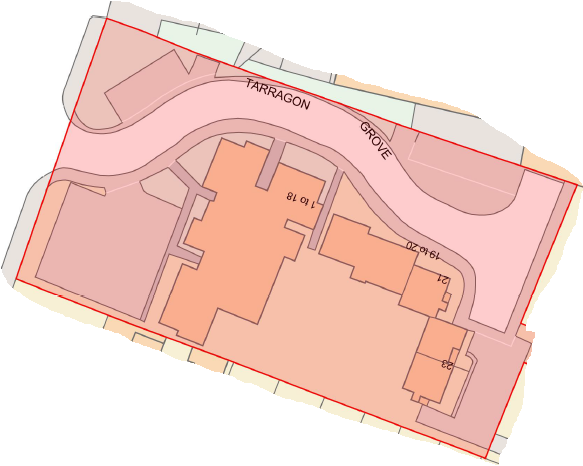 